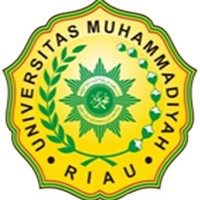 PROGRAM STUDI FISIKAUNIVERSITAS MUHAMMADIYAH RIAUFAKULTAS MATEMATIKA ILMU PENGETAHUAN ALAM DAN KESEHATANJl. KH. Ahmad Dahlan No. 88 PekanbaruTahunAkademik 2015/2016SATUAN ACARA PERKULIAHAN MATA KULIAH : TECHNOPRENEURSHIP (FIS 3606)SKS: 2DosenPengampu : Noni Febriani, STSATUAN ACARA PERKULIAHAN MATA KULIAH : TECHNOPRENEURSHIP (FIS 3606)SKS: 2DosenPengampu : Noni Febriani, STPertemuankeTujuanInstruksionalKhususPokokBahasanSub PokokBahasanTeknik PembelajaranMediaPembelajaranPustaka1MenjelaskanArtikewirausahaanMenjelaskanKarakterseorangwirausahaMenjelaskanTipe-tipewirausahaMenumbuhkanKeinginanuntukberwirausahaMemberikanpemahamantentangpentingnyaperubahandanperanan mindset (polapikir)Menjabarkanperubahan mindsetMengenalkan mindset entrepreneurMengenalkanteorikecerdasanfinansialMenjadiWirausahadanberpikirperubahanArtikewirausahaanKarakterseorangwirausahaTipe-tipewirausahaKeinginanuntukberwirausahaPeranan mindsetPerubahan mindsetMindset entrepreneurTeorikecerdasanfinansialDosen : 1. Menerangkan  (dengan contoh)2. Diskusi3. Memberi tugas.Mahasiswa : 1. Mendengarkan 2. Mencatat 3. Diskusi4. Membuat tugas1. Papan tulis2. Kertas kerja3. LCD Proyektor12Mengenal Kreativitas sebagai modal penting seorang wirausahaMenjelaskan Hambatan berpikir kreatif yang dapat menghambat proses sebuah usahaMengenalkan Cara mengukur potensi kreatifMengenalkan Cara meningkatkan kreativitas dan membebaskan diri dari belengguBerpikirkreatifKreativitas sebagai modal penting seorang wirausahaHambatan berpikir kreatif yang dapat menghambat proses sebuah usahaCara mengukur potensi kreatifCara meningkatkan kreativitas dan membebaskan diri dari belengguDosen : 1. Menerangkan  (dengan contoh)2. Diskusi3. Memberi tugas.Mahasiswa : 1. Mendengarkan 2. Mencatat 3. Diskusi4. Membuat tugas1. Papan tulis2. Kertas kerja3. LCD Proyektor13Menjelaskan karakter yang berorientasi pada tindakan sebagai salah satu karakter yang penting bagi wirausahaMenjelaskan sikap dan tindakan yang perlu dimiliki untuk dapat menjadi pribadi yang berorientasi pada tindakanBerorientasipadaTindakanKarakter yang berorientasi pada tindakan sebagai salah satu karakter yang penting bagi wirausahaSikap dan tindakan yang perlu dimiliki untuk dapat menjadi pribadi yang berorientasi pada tindakanDosen : 1. Menerangkan  (dengan contoh)2. Diskusi3. Memberi tugas.Mahasiswa : 1. Mendengarkan 2. Mencatat 3. Diskusi4. Membuat tugas1. Papan tulis2. Kertas kerja3. LCD Proyektor4Menjelaskan konsep resikoMenjelaskan bagaimana pengambilan resiko dilakukanMengidentifikasi resiko-resiko yang potensial terjadi ketika memulai usahaMenjelaskan pengelolaan resikoPengambilanresikoKonsep resikoPengambilan resiko dilakukanResiko-resiko yang potensial terjadi ketika memulai usahaPengelolaan resikoDosen : 1. Menerangkan  (dengan contoh)2. Diskusi3. Memberi tugas.Mahasiswa : 1. Mendengarkan 2. Mencatat 3. Diskusi4. Membuat tugas1. Papan tulis2. Kertas kerja3. LCD Proyektor5Menjelaskan pentingnya kepemimpinan bagi seorang pengusahaMenjelaskan perbedaan manajer dan pemimpinMenjelaskan teori kepemimpinan awalMenjelaskan teori kepemimpinan kontemporerKepemimpinanpentingnya kepemimpinan bagi seorang pengusahaperbedaan manajer dan pemimpinteori kepemimpinan awalteori kepemimpinan kontemporerDosen : 1. Menerangkan  (dengan contoh)2. Diskusi3. Memberi tugas.Mahasiswa : 1. Mendengarkan 2. Mencatat 3. Diskusi4. Membuat tugas1. Papan tulis2. Kertas kerja3. LCD Proyektor6Menjelaskan peranan etika dalam bisnis Menjelaskan rahasia sukses jangka panjangEtikaBisnisPeranan etika dalam bisnis Rahasia sukses jangka panjangDosen : 1. Menerangkan  (dengan contoh)2. Diskusi3. Memberi tugas.Mahasiswa : 1. Mendengarkan 2. Mencatat 3. Diskusi4. Membuat tugas1. Papan tulis2. Kertas kerja3. LCD Proyektor7Menjelaskan pengertian faktor XMenemukan dan menggali faktor XMenjelaskan sikap-sikap menghadapi faktor XMenjelaskan tipe dan karakteristik faktor xFactor XPengertian faktor XMenggali faktor XSikap-sikap menghadapi faktor XMenjelaskan tipe dan karakteristik faktor xDosen : 1. Menerangkan  (dengan contoh)2. Diskusi3. Memberi tugas.Mahasiswa : 1. Mendengarkan 2. Mencatat 3. Diskusi4. Membuat tugas1. Papan tulis2. Kertas kerja3. LCD Proyektor8UJIAN TENGAH SEMESTERUJIAN TENGAH SEMESTERUJIAN TENGAH SEMESTERUJIAN TENGAH SEMESTERUJIAN TENGAH SEMESTERUJIAN TENGAH SEMESTER9-10Menjelaskancara-caramencarigagasanbaruMenjelaskanbidangusahakelompokkreatifMenjelaskanbidangusahakelompokkonsultatifMenjelaskanbidangusahakelompokpelayananMenjelaskanbidangusahakelompokanalitisMenjelaskan ide usahadariimitasiMencarigagasanusahaCara-caramencarigagasanbaruBidangusahakelompokkreatifBidangusahakelompokkonsultatifBidangusahakelompokpelayananBidangusahakelompokanalitisIideusahadariimitasiDosen : 1. Menerangkan  (dengan contoh)2. Diskusi3. Memberi tugas.Mahasiswa : 1. Mendengarkan 2. Mencatat 3. Diskusi4. Membuat tugas1. Papan tulis2. Kertas kerja3. LCD Proyektor11MenjelaskankonseppemasaranMenjelaskanstrategidantaktikpemasaranMenjelaskankonsepbauranpemasaranPemasaranKonseppemasaranStrategidantaktikpemasaranKonsepbauranpemasaranDosen : 1. Menerangkan  (dengan contoh)2. Diskusi3. Memberi tugas.Mahasiswa : 1. Mendengarkan 2. Mencatat 3. Diskusi4. Membuat tugas1. Papan tulis2. Kertas kerja3. LCD Proyektor12-13MenjelaskankonsepdasarmanajemenkeuanganMenjelaskanbagaimanapengelolaankeuangandilakukanManajemenKeuangandanPembiayaan UsahaMenjelaskankonsepdasarmanajemenkeuanganMenjelaskanbagaimanapengelolaankeuangandilakukanDosen : 1. Menerangkan  (dengan contoh)2. Diskusi3. Memberi tugas.Mahasiswa : 1. Mendengarkan 2. Mencatat 3. Diskusi4. Membuat tugas1. Papan tulis2. Kertas kerja3. LCD Proyektor114MenjelaskankonsepdasarmanajemenkeuanganMemulaisebuahusahabaruKonsepdasarmanajemenkeuanganDosen : 1. Menerangkan  (dengan contoh)2. Diskusi3. Memberi tugas.Mahasiswa : 1. Mendengarkan 2. Mencatat 3. Diskusi4. Membuat tugas1. Papan tulis2. Kertas kerja3. LCD Proyektor15Membuatrencanabisnisdenganmenuangkan ide bisnisdalambentukdokumensederhana yang tertulisPerencanaanbisnisRencanabisnisdenganmenuangkan ide bisnisdalambentukdokumensederhana yang tertulisDosen : 1. Menerangkan  (dengan contoh)2. Diskusi3. Memberi tugas.Mahasiswa : 1. Mendengarkan 2. Mencatat 3. Diskusi4. Membuat tugas1. Papan tulis2. Kertas kerja3. LCD Proyektor16UjianAkhir SemesterUjianAkhir SemesterUjianAkhir SemesterUjianAkhir SemesterUjianAkhir SemesterUjianAkhir Semester